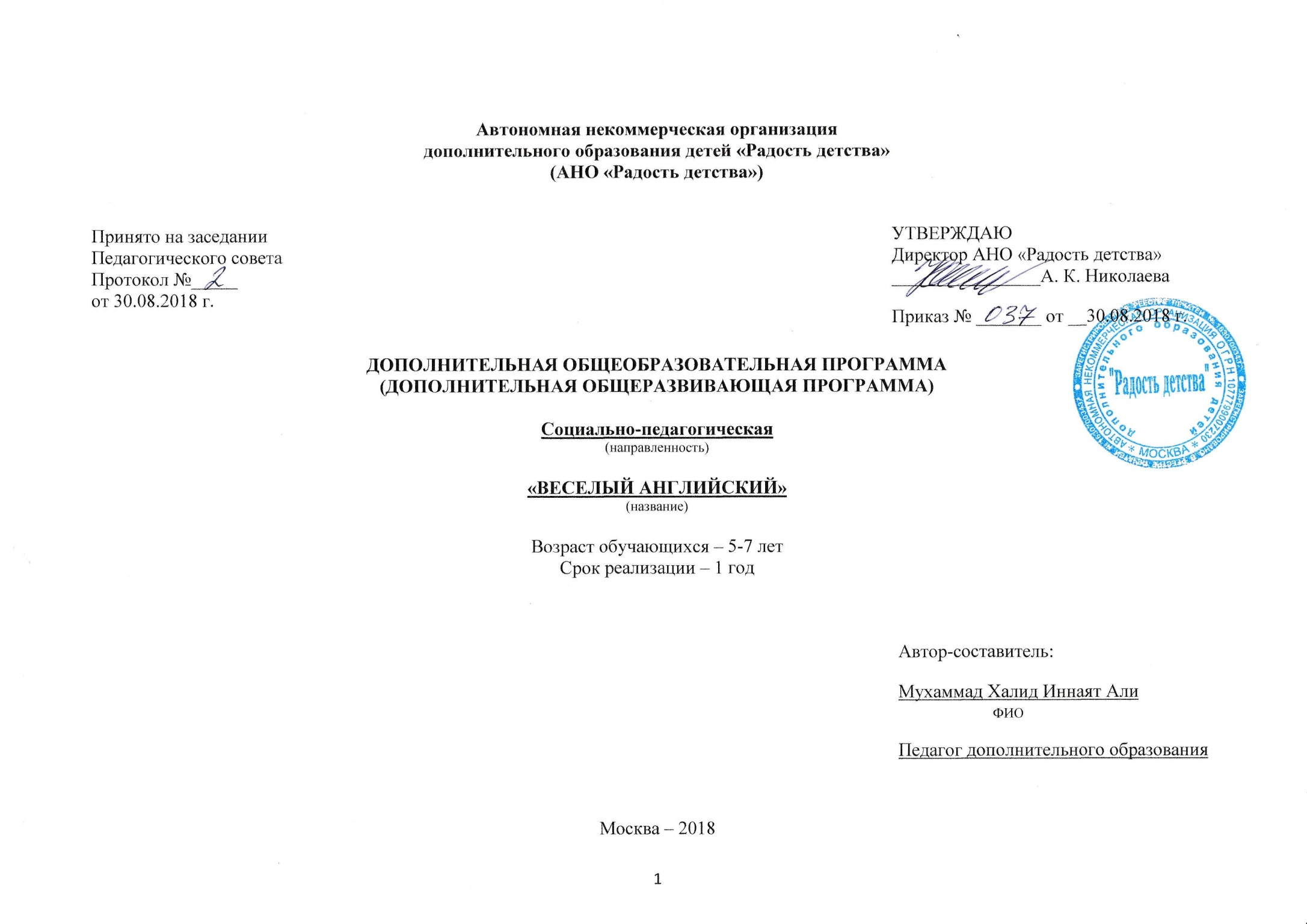 СОДЕРЖАНИЕ1. Пояснительная записка ………………………………………                                                ……….стр 3  2.Структура и содержание образовательной программы	…….стр 10 3. Организационно-педагогические условия	………….стр 45Пояснительная запискаДанная программа разработана в соответствии с требованиями следующих нормативно правовых актов:-Федеральный закон от 29.12.2012 № 273-ФЗ «Об образовании в Российской Федерации»; - Порядок организации и осуществления образовательной деятельности по дополнительным общеобразовательным программам (утвержден приказом Министерства образования и науки РФ от 29.08.2013 № 1008);- Концепция развития дополнительного образования детей (утверждена распоряжением Правительства РФ от 04.09.2014 № 1726-р);- Санитарно-эпидемиологические требования к устройству, содержанию и организации режима работы образовательных организаций дополнительного образования детей (утверждено постановлением Главного государственного санитарного врача РФ от 04.07.2014 № 41);- Методические рекомендации по проектированию дополнительных обще-развивающих программ (включая разноуровневые программы) (Приложение к письму Департамента государственной политики в сфере воспитания детей и молодежи Министерства образования и науки РФ от 18.11.2015 № 09-3242).2.Пояснительная записка.2.1. Направленность дополнительной общеобразовательной программы (дополнительной общеразвивающей программы)Программа «ВЕСЕЛЫЙ АНГЛИЙСКИЙ»  имеет социально-педагогическую направленность и нацелена на то, чтобы обеспечить усвоение обучающимися базовых основ языка, познакомить с культурой, обычаями и традициями Великобритании. 2.2. Актуальность и целесообразность. Актуальность и практическая значимость данной программы обусловлена тем, что английский язык стал языком бизнеса и науки, культуры и искусства. В большинстве европейских стран английский язык начинают изучать в начальной школе. Раннее обучение языку помогает детям  преодолеть языковой  барьер и легче усваивать  язык в будущем, дает великолепные возможности для того, чтобы пробудить у ребенка интерес и уважение к культурному и языковому многообразию мира.  Целесообразность программы обусловлена тем, что возраст 5-7 лет является сенситивным для развития речи. Детям такого возраста характерны естественная познавательная активность, стремление к совместной деятельности со взрослыми и сверстниками, особая способность к имитации, отсутствие языкового барьера, страха и др. Поэтому чем раньше ребёнок начнёт изучать иностранный язык, тем легче будет проходить образовательный процесс Изучение иностранного языка в раннем возрасте также  благотворно влияет на расширение общего кругозора.Программа ««ВЕСЕЛЫЙ АНГЛИЙСКИЙ»  модифицированная, составлена на основе: Андрющенко Е.П. - Волшебная грамматика английского языка для малышей,Учимся говорить по-английски в детском саду: Учебно-методическое пособие,Примерная программа по раннему обучению английскому языку. Приложение к учебно-методическому пособию «Учимся говорить по-английски», Дольникова Р.А., Фрибус Л.Г. Как детишек нам учить по-английски говорить./Обучение детей от 4 до 7 лет, Пособие для педагогов и родителей Астафьева М.Д. Игры для детей изучающих английский язык.2.3. Цель и задачи дополнительной общеобразовательной программы (дополнительной общеразвивающей программы).Цель программы: Обучение коммуникативным навыкам (говорение, чтение, аудирование ) на английском языке в рамках тематики данной образовательной программы, расширение английского словарного запаса с учётом возможностей и потребностей обучающихся.Задачи программы:Обучающие:постановка звуков (вводно-фонетический курс);овладение лексикой по основным разговорным темам;овладение знаниями, умениями и навыками (далее – ЗУН) по аудированию в объёме, достаточном для понимания команд педагога по ведению занятия, вопросов в пределах основных разговорных тем, аудиоматериалов, соответствующих уровню обучающихся и исполняемых педагогом в нормальном темпе;овладение навыками монологической и диалогической устной речи на основе подсознательного понимания законов иностранного языка; развитие мотивации к дальнейшему изучению иностранного языка.Развивающие:развить коммуникативные умения воспитанников, способствовать осознанию ими иностранного языка как инструмента познания мира и средства общения;сформировать у детей разного возраста представления о жизни их зарубежных сверстников. Способствовать накоплению учащимися знаний о жизни других народов, их культуре, науке, искусстве.Воспитательные:воспитать гармонически развитую и образованную личность;дать представление о культуре, истории и традициях стран изучаемого языка, о роли родного языка и культуры в сравнении с культурой других народов;привить доброжелательное отношение к окружающим, способствовать воспитанию хороших манер и вежливого поведения; развивать чувства дружбы и интернационализма.2.4. Отличительные особенности дополнительной общеобразовательной программы (дополнительной общеразвивающей программы.Особенностью  образовательной программы «Веселый английский» является то, что она рассчитана на обучающихся в возрасте 5-7 лет состоит из двух модулей, которые ориентированы на возраст обучающихся и их базовые знания.2.5. Возраст детей.Возраст детей, участвующих в реализации программы: 5 – 7 лет.Группа обучающихся в возрасте 5-6 лет - 1 год обучения. Группа обучающихся в возрасте 6-7 лет - 1 год обучения.2.6. Сроки реализации дополнительной общеобразовательной программы (дополнительной общеразвивающей программы -   1 год.2.7. Формы и режим занятий. Общее количество часов в год– 72 часа.Занятия проводятся  2 раза в неделю по 1 часу.Форма проведения занятий -  групповая. Наполняемость группы – 5-6 человек. Состав группы постоянный.Форма обучения – очная.2.8. Ожидаемые результаты и способы определения их результативности.По окончании обучения обучающийся должен знать и уметь: буквы, звуки изучаемого языка;наизусть рифмованные произведения детского фольклора (доступные по содержанию и форме);участвовать в элементарном этикетном диалоге: поздороваться, представиться, поблагодарить, пригласить поучаствовать в совместной игре, используя формулы речевого этикета, соблюдая правильное произношение и интонацию;задавать простые вопросы;отвечать на простые вопросы собеседника;кратко рассказать о себе, о своем доме, своей семье, друге;составить краткое описание предмета (картинки);понимать на слух основное содержание небольших текстов, построенных на знакомом языковом материале, с опорой на зрительную наглядность;овладеть техникой чтения: читать доступные по объему тексты, построенные на изученном языковом материале;составить краткое монологическое высказывание по изученной теме;В результате занятий у детей сформировываются и развиваются такие качества личности как ответственность, внимательность, трудолюбие, усидчивость. Ребёнок учится  работать в команде, концентрироваться, анализировать, быстро выполнять поставленные задачи. Занятия английским языком способствуют воспитанию внимательного отношения к тексту, формируя вдумчивого чтеца – качество, присущее каждому культурному человеку.2.9. Форма подведения итогов реализации программы.  Формы промежуточной аттестации обучающихся по дополнительным общеобразовательным (общеразвивающим) программам социально-педагогической направленности: тест, портфолио достижений, зачет, выставка, конкурс, устное тестирование по пройденным темам.На начальном этапе обучения важная роль отводится контролю как средству, позволяющему судить о достижении конечных целей обучения. Необходимо также учитывать воспитательно-стимулирующую функцию контроля, поскольку именно на этом этапе закладывается мотивационная база последующего успешного обучения.На занятиях используются разные виды, формы контроля усвоения знаний:текущий –  устный опрос, грамматические задания, контроль понимания на слух, описание действия, картинки;промежуточный – работа с карточками, чтение, перевод текстов, письменные самостоятельные работы;При оценке работ используется следующая шкала:A – отлично (ставится, если в работе нет ни одной ошибки или есть небольшие недочеты);В – очень хорошо (ставится, если в работе допущены 2 ошибки);С – хорошо (ставится, если в работе допущены 3 ошибки);D – не совсем успешно (ставится, если в работе допущено более 3 ошибок).Формы контроля и фиксации образовательных результатов: аналитическая справка, собеседование, конкурс, аналитический материал, аудиозапись, видеозапись, грамота, готовая работа, диплом, дневник наблюдений, журнал посещаемости,  материал анкетирования и тестирования, методическая разработка, портфолио, перечень готовых работ, протокол соревнований, фото, отзыв детей и родителей, свидетельство (сертификат), статья, тесты, игра, творческие задания, контрольные работы, проект, проектная работа вопросы и т. дРЕКОМЕНДУЕМЫЙ РЕЖИМ ЗАНЯТИЙ ДЕТЕЙ 2.Структура и содержание образовательной программыУчебный план(возраст обучающихся 5-6 лет)Содержание учебного плана(возраст обучающихся 5-6 лет)Учебный план(возраст обучающихся 6-7 лет)Содержание учебного плана(возраст обучающихся 6-7 лет)Календарный учебный графикДОПОЛНИТЕЛЬНОЙ ОБЩЕОБРАЗОВАТЕЛЬНОЙ ПРОГРАММЫ(ДОПОЛНИТЕЛЬНАЯ ОБЩЕРАЗВИВАЮЩАЯ ПРОГРАММА)Социально-педагогическая (направленность)«АНГЛИЙСКИЙ ЯЗЫК»(наименование)год обучения: 1 группа: 1(возраст обучающихся 5-6 лет)Продолжительность  обучения - 38 недель. Период с 01.09.2018 г. по 31.05.2019  г.           Академический час- 45 минут.Календарный учебный графикДОПОЛНИТЕЛЬНОЙ ОБЩЕОБРАЗОВАТЕЛЬНОЙ ПРОГРАММЫ(ДОПОЛНИТЕЛЬНАЯ ОБЩЕРАЗВИВАЮЩАЯ ПРОГРАММА)Социально-педагогическая (направленность)«АНГЛИЙСКИЙ ЯЗЫК»(наименование)год обучения: 1 группа: 2(возраст обучающихся 6-7 лет)Продолжительность  обучения - 38 недель (72 академических часа). Период с 01.09.2018 г. по 31.05.2019  г.Академический час-45 минОрганизационно-педагогические условияЛитература, рекомендуемая для детей и родителей по данной программе.Астафьева М.Д. Игры для детей изучающих английский язык. М.: Мозаика - Синтез, 2006. Г.С.Усова, История Англии: Тексты для чтения на англ. языке: В 2т. - Лань, 2001.Илюшкина А.В. Говорим по-английски.-  СПб.: Литера, 2010.    Илюшкина А.В. Изучаем английский легко и весело.-  СПб.: Литера, 2009.                                                                                      Коновалова  Т. В. Веселые стихи для запоминания английских слов.- СПб.: Литера, 2006.Кулиш В.Г. Занимательный английский для детей. Сказки, загадки, увлекательные истории.- М.: Сталкер, 2001 г. Лонге И. Книга для чтения на английском языке с упражнениями. М.: Глосса-Пресс, 2010.                                                                                                          С.В. Фурсенко. Грамматика в стихах: Веселые грамматические рифмовки английского языка. - СПб.: КАРО, 2009.Список литературыдля разработки образовательной программыМатериально-техническое обеспечениеСтолы детские – 6 шт. Стулья детские – 10 шт.Стулья взрослые – 2 шт. Доска настенная 1 шт. Шкаф – стенка – 1 шт.CD-USB проигрыватель – 1 шт.N п/пНаправленность объединенияЧисло занятий в неделюЧисло и продолжительность занятий в день1.Техническая2 - 32 по 45 мин.1.1.Объединения с использованием компьютерной техники1 - 32 по 30 мин. для детей в возрасте до 10 лет;2 по 45 мин. для остальных обучающихся2.Художественная2 - 32 - 3 по 45 мин.2.1.Объединения изобразительного и декоративно-прикладного искусства2 - 32 - 4 по 45 мин.2.2.Музыкальные и вокальные объединения2 - 32 - 3 по 45 мин. (групповые занятия);30 - 45 мин. (индивидуальные занятия)2.3.Хоровые объединения2 - 42 - 3 по 45 мин.2.4.Оркестровые объединения2 - 330 - 45 мин. (индивидуальные занятия);репетиция до 4-х часов с внутренним перерывом 20 - 25 мин.2.5.Хореографические объединения2 - 42 по 30 мин. для детей в возрасте до 8 лет;2 по 45 мин. - для остальных обучающихся3.Туристско-краеведческая2 - 4; 1 - 2 похода или занятия на местности в месяц2 - 4 по 45 мин.;занятия на местности или поход - до 8 часов4.Естественнонаучная1 - 32 - 3 по 45 мин.;занятия на местности до 8 час5.Физкультурно-спортивная5.1.Занятия по дополнительным общеразвивающим программам в области физической культуры и спорта2 - 31 до 45 мин. для детей в возрасте до 8 лет;2 по 45 мин. - для остальных обучающихся5.2.Спортивно-оздоровительные группы (кроме командных игровых и технических видов спорта)2 - 31 до 45 мин. для детей в возрасте до 8 лет;2 по 45 мин. - для остальных обучающихся5.3.Спортивно-оздоровительные группы в командно-игровых видах спорта2 - 32 по 45 мин.5.4.Спортивно-оздоровительные группы в технических видах спорта2 - 32 по 45 мин.6.Культурологическая1 - 21 - 2 по 45 мин.6.1.Тележурналистика22 - 3 по 45 мин.7.Военно-патриотическая2 - 41 - 3 по 45 мин.занятия на местности - до 8 часов8.Социально-педагогическая1 - 21 - 3 по 45 мин.8.1.Предшкольное развитие2 - 31 - 4 по 30 мин.8.2.Дети с оппозиционно вызывающим расстройством (ОВР)2 - 41 - 2 по 45 мин.№ п/пНазвание раздела, темыКоличество часовКоличество часовКоличество часовФормыаттестации/ контроля№ п/пНазвание раздела, темыВсегоТеорияПрактикаФормыаттестации/ контроля«Давайте познакомимся»«Давайте познакомимся»«Давайте познакомимся»«Давайте познакомимся»«Давайте познакомимся»«Давайте познакомимся»1Игра «Фонетическая сказка о язычке».The Song “ABC”Приветствие и прощание. Hello! Goodbye!Знакомство  What is your name? My name is…..Рифма «Hello»Разучивание песенки  I’mMike   I’mJaneРифма «Goodbye!»Разучивание песенки «Whoareyou?»Разыгрывание мини-диалогов.Вежливое слово «pleasе»835-/игра, устный опрос1.1Закрепление и повторение лексического материала.2-2Промежуточная аттестация (тестирование)«Цветной мир»Знакомство с цветами и красками. Новый лексический материал: white, black, brown«Цветной мир»Знакомство с цветами и красками. Новый лексический материал: white, black, brown«Цветной мир»Знакомство с цветами и красками. Новый лексический материал: white, black, brown«Цветной мир»Знакомство с цветами и красками. Новый лексический материал: white, black, brown«Цветной мир»Знакомство с цветами и красками. Новый лексический материал: white, black, brown«Цветной мир»Знакомство с цветами и красками. Новый лексический материал: white, black, brown1Знакомство с новым лексическим материалом: green, red, blueРисуем радугуИгра «Let’sdraw» Описание картинок.Разучивание рифмы «Color». Наш разноцветный сад.Игра«Let’s draw». Овощи и фрукты: an apple, a carrot, an orange, potatoes, tomatoesПовторение рифмы «Color». Одеваем куклу.Игра «Say, please»Мое любимое животное: a cat, a bear, a fox, a bat, a dog, a frog844-/игра, выставка, устный опрос1.1Закрепление и повторение лексического материала2-2Промежуточная аттестация (тестирование)«Волшебные фигуры»«Волшебные фигуры»«Волшебные фигуры»«Волшебные фигуры»«Волшебные фигуры»«Волшебные фигуры»1Знакомство с миром фигур.Игра  «Веселый мячик» (вопрос-ответ).Мой любимые предметы: мяч, кубик, треугольникЧислительные 1, 2, 3Числительные 4, 5, 6844-/устный опрос, игра1.1Повторение и закрепление пройденного материала2-2Промежуточная аттестация (тестирование)«Времена года Summer, Winter, Autumn, Spring»«Времена года Summer, Winter, Autumn, Spring»«Времена года Summer, Winter, Autumn, Spring»«Времена года Summer, Winter, Autumn, Spring»«Времена года Summer, Winter, Autumn, Spring»«Времена года Summer, Winter, Autumn, Spring»1Прилагательные  warm, could, windy, hotСтруктура ItishotПесенка «Summer»Рифма«The snow is falling»Часы:  What time is it? Структура Itis 5 o’clockИгра  What time is it?Структура Itis 5 o’clockЛюбимые увлечениеДень. Ночь844-/игра, устный опрос1.1Повторение и закрепление пройденного материала2-2Промежуточная аттестация (тестирование)«Игрушки»«Игрушки»«Игрушки»«Игрушки»«Игрушки»«Игрушки»1Моя любимая игрушкаМой любимый детский садЧем я занимаюсь в детском садуЧем мы занимаемся летом \зимой \осенью \веснойСказочные персонажи.Игра «Герой мультфильма»Песенка «One - a cat»Разучивание рифмовки  «LittleKate»Игра «Герой мультфильма»844-/ игра, устный опрос1.1Повторение и закрепление пройденного материала2-2Промежуточная аттестация (тестирование)«Мир природы»«Мир природы»«Мир природы»«Мир природы»«Мир природы»«Мир природы»1Знакомство с англо-говорящими странамиПрилагательные bigsmallЛичные местоимение I,You,Личные местоимение She,He,Личные местоимение We , They853-/устный опрос1.1Повторение и закрепление пройденного материала2-2Промежуточная аттестация (тестирование)Имена существительныеИмена существительныеИмена существительныеИмена существительныеИмена существительныеИмена существительные1Название животных.Простое повествовательное предложение с глаголом isИгра«is it a frog?» Yes it is /No it isn’tРифма «MyTeddyBear»Игра«is it a frog?» Yes it is /No it isn’tПростое повествовательное предложение с глаголом is. Закрепление.Описание мягкой игрушки. Составление мини-диалоговПесенка  «One- a cat»Числительные 7,8,9,10853-/устный опрос, играТрадиционные праздникиТрадиционные праздникиТрадиционные праздникиТрадиционные праздникиТрадиционные праздникиТрадиционные праздники1Новый год10,50,5/устный опрос2Рождество10,50,5/устный опрос38 Марта10,50,5/устный опрос4Повторение и закрепление пройденного материала1-1Промежуточная аттестация (тестирование)№ п/пНазвание раздела, темыКоличество часовКоличество часовКоличество часовФормыконтроляСодержание материала№ п/пНазвание раздела, темыВсегоТеорияПрактикаФормыконтроля«Давайте познакомимся»«Давайте познакомимся»«Давайте познакомимся»«Давайте познакомимся»«Давайте познакомимся»«Давайте познакомимся»«Давайте познакомимся»1Игра «Фонетическая сказка о язычке».The Song “ABC”Приветствие и прощание. Hello! Goodbye!Знакомство  What is your name? My name is…..Рифма «Hello»Разучивание песенки  I’mMike   I’mJaneРифма «Goodbye!»Разучивание песенки «Whoareyou?»Разыгрывание мини-диалогов.Вежливое слово «pleasе»835устный опрос, играУстановление контакта на элементарном уровне в учебных и игровых ситуациях. Знакомство. Приветствие. Прощание. Имена собственные.  Звуки ai], [ei], [au], [Ө]. Лексика(am, I, name, is, my, your, how, what, well, fine). Showtheletter…Namethelette. Английский алфавит.В гостях у Красной Шапочки.  Знакомство с приветственными словами: Hello,hi, goodmorning, goodbye., Игра  «Тук-Тук» (дети выходят за дверь, первый стучится в дверь-учитель открывает, при этом ребёнок здоровается «Goodmorning, Татьяна Валерьевна», следующий ребёнок при входе здоровается с тем кто вошёл до него «Hello, Дима»  и т.д.)
   Животные-артисты. Изготовление масок по шаблонам, приветствие друг друга – игра «Узнай соседа» (Дети встают в круг, одев сделанные своими руками маски . Взглянув на соседа, ребёнок  должен догадаться кто из его друзей скрывается под маской и поздороваться «Hello, Миша», а тот ответить «Hi, Максим»)
  Весёлая лисичка.. Приветствие  учителя в маске лисички (Учитель не смотря ни на одного из детей здоровается с любым из них, ребёнок услышав, что с ним поздоровались – здоровается в ответ)., игра «Угадай кто?» (Один из детей становится спиной к остальным. Дети по очереди здороваются с ведущим «Hello, Рома» , ведущий должен угадать кто с ним поздоровался и дать ответ «Hi, Саша», ведущий сменяется, если не угадает голос поздоровавшегося. )1.1Закрепление и повторение лексического материала.2-2Промежуточная аттестация (тестирование)Установление контакта на элементарном уровне в учебных и игровых ситуациях. Знакомство. Приветствие. Прощание. Имена собственные.  Звуки ai], [ei], [au], [Ө]. Лексика(am, I, name, is, my, your, how, what, well, fine). Showtheletter…Namethelette. Английский алфавит.В гостях у Красной Шапочки.  Знакомство с приветственными словами: Hello,hi, goodmorning, goodbye., Игра  «Тук-Тук» (дети выходят за дверь, первый стучится в дверь-учитель открывает, при этом ребёнок здоровается «Goodmorning, Татьяна Валерьевна», следующий ребёнок при входе здоровается с тем кто вошёл до него «Hello, Дима»  и т.д.)
   Животные-артисты. Изготовление масок по шаблонам, приветствие друг друга – игра «Узнай соседа» (Дети встают в круг, одев сделанные своими руками маски . Взглянув на соседа, ребёнок  должен догадаться кто из его друзей скрывается под маской и поздороваться «Hello, Миша», а тот ответить «Hi, Максим»)
  Весёлая лисичка.. Приветствие  учителя в маске лисички (Учитель не смотря ни на одного из детей здоровается с любым из них, ребёнок услышав, что с ним поздоровались – здоровается в ответ)., игра «Угадай кто?» (Один из детей становится спиной к остальным. Дети по очереди здороваются с ведущим «Hello, Рома» , ведущий должен угадать кто с ним поздоровался и дать ответ «Hi, Саша», ведущий сменяется, если не угадает голос поздоровавшегося. )«Цветной мир»Знакомство с цветами и красками. Новый лексический материал: white, black, brown«Цветной мир»Знакомство с цветами и красками. Новый лексический материал: white, black, brown«Цветной мир»Знакомство с цветами и красками. Новый лексический материал: white, black, brown«Цветной мир»Знакомство с цветами и красками. Новый лексический материал: white, black, brown«Цветной мир»Знакомство с цветами и красками. Новый лексический материал: white, black, brown«Цветной мир»Знакомство с цветами и красками. Новый лексический материал: white, black, brown«Цветной мир»Знакомство с цветами и красками. Новый лексический материал: white, black, brown1Знакомство с новым лексическим материалом: green, red, blueРисуем радугуИгра «Let’sdraw» Описание картинок.Разучивание рифмы «Color». Наш разноцветный сад.Игра«Let’s draw». Овощи и фрукты: an apple, a carrot, an orange, potatoes, tomatoesПовторение рифмы «Color». Одеваем куклу.Игра «Say, please»Мое любимое животное: a cat, a bear, a fox, a bat, a dog, a frog844устный опросвыставкаиграРазноцветные краски.  Знакомство с цветами с помощью озвученной компьютерной презентации, учитель комментирует «Itisred», дети повторяют за преподавателем.,  Игра «Раскрась »(Учитель раздаёт ребятам листочки с изображением животных. Дети должны раскрасить их так как скажет учитель. Например «A pigispink» дети раскрашивают поросёнка в розовый цвет.)

Чудеса природы.   Игра «Угадай цвет» (Дети срывают с нарисованного дерева листочки, с обратной стороны листочки раскрашены в те или иные цвета. Ребята поворачивают листочек и называют цвет листочка «Itisblue» и т.д), Игра «Светофор» (С помощью считалки выбирается ведущий, который называет любой цвет. Дети проходят мимо него если этот цвет есть на их одежде держась за него, и произносят «I havegreen». Те, у кого нет данного цвета, перебегают на другую сторону, проговаривая «I havenogreen».  Тот, кого поймал ведущий, занимает его место)

   Что могут мои цветные карандаши?  Рисуем радугу, презентация рисунков.Основные цвета. Песня про  «Радугу». Одеваем куклу. Наш разноцветный сад (овощи, фрукты). Окрас животных. Звуки:[w], [f], [v]. Буквы и звуки.1.1Повторение пройденного материала.2-2Промежуточная аттестация (тестирование)Разноцветные краски.  Знакомство с цветами с помощью озвученной компьютерной презентации, учитель комментирует «Itisred», дети повторяют за преподавателем.,  Игра «Раскрась »(Учитель раздаёт ребятам листочки с изображением животных. Дети должны раскрасить их так как скажет учитель. Например «A pigispink» дети раскрашивают поросёнка в розовый цвет.)

Чудеса природы.   Игра «Угадай цвет» (Дети срывают с нарисованного дерева листочки, с обратной стороны листочки раскрашены в те или иные цвета. Ребята поворачивают листочек и называют цвет листочка «Itisblue» и т.д), Игра «Светофор» (С помощью считалки выбирается ведущий, который называет любой цвет. Дети проходят мимо него если этот цвет есть на их одежде держась за него, и произносят «I havegreen». Те, у кого нет данного цвета, перебегают на другую сторону, проговаривая «I havenogreen».  Тот, кого поймал ведущий, занимает его место)

   Что могут мои цветные карандаши?  Рисуем радугу, презентация рисунков.Основные цвета. Песня про  «Радугу». Одеваем куклу. Наш разноцветный сад (овощи, фрукты). Окрас животных. Звуки:[w], [f], [v]. Буквы и звуки.«Волшебные фигуры»«Волшебные фигуры»«Волшебные фигуры»«Волшебные фигуры»«Волшебные фигуры»«Волшебные фигуры»«Волшебные фигуры»1Знакомство с миром фигур.Игра  «Веселый мячик» (вопрос-ответ).Мой любимые предметы: мяч, кубик, треугольникЧислительные 1, 2, 3Числительные 4, 5, 6844устный опросиграЗанимательное лото. Знакомство с числительными с помощью компьютерной пезентации, комментируя Itisone. Itistwo…,Обучение счёту с помощью счётных палочек,  введение структуры «I am 5/6» Игра «Лото» (Ведущий достаёт из мешочка бочонок с изображением цифры, дети хором считают до той цифры которую достал ведущий)

  Волшебный счёт. Знакомство с множественным числом существительных с помощью настольно-плоскостного театра (Учитель передвигает по столу картонное животное комментируя «I have a cat», затем выдвигая ещё одно такое же животное комментирует «I havetwocats» и т.д. Обращает внимание на окончание - S), игра «Лото»1.1Повторение и закрепление пройденного материала2-2Промежуточная аттестация (тестирование)Занимательное лото. Знакомство с числительными с помощью компьютерной пезентации, комментируя Itisone. Itistwo…,Обучение счёту с помощью счётных палочек,  введение структуры «I am 5/6» Игра «Лото» (Ведущий достаёт из мешочка бочонок с изображением цифры, дети хором считают до той цифры которую достал ведущий)

  Волшебный счёт. Знакомство с множественным числом существительных с помощью настольно-плоскостного театра (Учитель передвигает по столу картонное животное комментируя «I have a cat», затем выдвигая ещё одно такое же животное комментирует «I havetwocats» и т.д. Обращает внимание на окончание - S), игра «Лото»«Времена года Summer, Winter, Autumn, Spring»«Времена года Summer, Winter, Autumn, Spring»«Времена года Summer, Winter, Autumn, Spring»«Времена года Summer, Winter, Autumn, Spring»«Времена года Summer, Winter, Autumn, Spring»«Времена года Summer, Winter, Autumn, Spring»«Времена года Summer, Winter, Autumn, Spring»1Прилагательные  warm, could, windy, hotСтруктура ItishotПесенка «Summer»Рифма«The snow is falling»Часы:  What time is it? Структура Itis 5 o’clockИгра  What time is it?Структура Itis 5 o’clockЛюбимые увлечениеДень. Ночь844устный опросиграВ гостях у осени.  Знакомство с осенними месяцами, введение структуры «I can…» и сопутствующей лексики (to run, to sing, to play football, to swim, to jump, to ski, to walk ит.д.), практика в составлении высказываний «I can run in autumn » , изготовление аппликаций в группах «Осеннее дерево».Зимушка-Зима.    Знакомство с зимними месяцами, изготовление рисунков «Зима  в деревне», Игра «Зоопарк» (Дети надев маски животных выступают перед своими друзьями рассказывая о себе выдуманные монологи «I am a bear. My name is Ted. I can sleep in winter»).
Пришла Весна-красавица.  Знакомство с весенними месяцами, экскурсия на природу)

   Письмо в лето.  Знакомство с летними  месяцами, соревнование «Собери мозаику» (Дети делятся на четыре группы. Каждой группе учитель называет по-английски название времени года. Дети должны собрать мозаику с эмблемой своего времени года : зима – снеговик, весна – солнце, лето – цветок, осень - листочек . Затем каждый из детей говорит о том, что он умеет делать в своё время года. Например «I canswiminsummer».1.1Повторение и закрепление пройденного материала2-2Промежуточная аттестация(тестирование)В гостях у осени.  Знакомство с осенними месяцами, введение структуры «I can…» и сопутствующей лексики (to run, to sing, to play football, to swim, to jump, to ski, to walk ит.д.), практика в составлении высказываний «I can run in autumn » , изготовление аппликаций в группах «Осеннее дерево».Зимушка-Зима.    Знакомство с зимними месяцами, изготовление рисунков «Зима  в деревне», Игра «Зоопарк» (Дети надев маски животных выступают перед своими друзьями рассказывая о себе выдуманные монологи «I am a bear. My name is Ted. I can sleep in winter»).
Пришла Весна-красавица.  Знакомство с весенними месяцами, экскурсия на природу)

   Письмо в лето.  Знакомство с летними  месяцами, соревнование «Собери мозаику» (Дети делятся на четыре группы. Каждой группе учитель называет по-английски название времени года. Дети должны собрать мозаику с эмблемой своего времени года : зима – снеговик, весна – солнце, лето – цветок, осень - листочек . Затем каждый из детей говорит о том, что он умеет делать в своё время года. Например «I canswiminsummer».«Игрушки»«Игрушки»«Игрушки»«Игрушки»«Игрушки»«Игрушки»«Игрушки»1Моя любимая игрушкаМой любимый детский садЧем я занимаюсь в детском садуЧем мы занимаемся летом \зимой \осенью \веснойСказочные персонажи.Игра «Герой мультфильма»Песенка «One - a cat»Разучивание рифмовки  «LittleKate»Игра «Герой мультфильма»844устный опросиграПутешествие в страну игрушек.  Знакомство с новой лексикой с помощью компьютерной презентации. Учитель называет игрушки с экрана, дети повторяют, затем учитель предлагает выбрать каждому ребёнку среди игрушек разложенных на полу ту, которую он назовёт., Игра «Зеркало» (Дети переносят по одной игрушке из шкафа с игрушками  назвав «Itis a doll» в подобный шкаф на то же место, где эта игрушка стояла).
     Магазин игрушек. Введениеструктуры «Myfavoritetoyis…? Дети рассказывают о своей любимой игрушке «Myfavoritetoyis a car. Itisyellow».  Игра «Магазин игрушек» (Дети разыгрывают диалоги по образцу предложенному учителем)

  Подарки друзьям.  Изготовление рисунков «Подарок для друга»  (Дети рисуют либо лепят на выбор подарки для своих друзей с  помощью учителя, затем дарят их друг другу)

    Весёлое соревнование.  Игра «Продавец» (Каждому ребёнку предлагается выступить в роли продавца и прорекламировать товар в его магазине , назвав верное количество той или иной игрушки и её цвет, используя структуру «I have..»),  Игра «Snowball» (Дети называют слова по предложенной учителем теме, ребёнок повторяет слова сказанные до него. Например «Black», следующий «Black, red» и т.д)1.1Повторение и закрепление пройденного материала2-2Промежуточная аттестация(тестирование)Путешествие в страну игрушек.  Знакомство с новой лексикой с помощью компьютерной презентации. Учитель называет игрушки с экрана, дети повторяют, затем учитель предлагает выбрать каждому ребёнку среди игрушек разложенных на полу ту, которую он назовёт., Игра «Зеркало» (Дети переносят по одной игрушке из шкафа с игрушками  назвав «Itis a doll» в подобный шкаф на то же место, где эта игрушка стояла).
     Магазин игрушек. Введениеструктуры «Myfavoritetoyis…? Дети рассказывают о своей любимой игрушке «Myfavoritetoyis a car. Itisyellow».  Игра «Магазин игрушек» (Дети разыгрывают диалоги по образцу предложенному учителем)

  Подарки друзьям.  Изготовление рисунков «Подарок для друга»  (Дети рисуют либо лепят на выбор подарки для своих друзей с  помощью учителя, затем дарят их друг другу)

    Весёлое соревнование.  Игра «Продавец» (Каждому ребёнку предлагается выступить в роли продавца и прорекламировать товар в его магазине , назвав верное количество той или иной игрушки и её цвет, используя структуру «I have..»),  Игра «Snowball» (Дети называют слова по предложенной учителем теме, ребёнок повторяет слова сказанные до него. Например «Black», следующий «Black, red» и т.д)«Мир природы»«Мир природы»«Мир природы»«Мир природы»«Мир природы»«Мир природы»«Мир природы»1Знакомство с англо-говорящими странамиПрилагательные bigsmallЛичные местоимение I,You,Личные местоимение She,He,Личные местоимение We , They853устный опросиграМои  друзья. Знакомство с местоимениями I, you, we., Игра «Выбери друга» (Каждый ребёнок выходит и называет себя «I am Настя» выбирает себе друга и называет его «Youare Илья», затем Илья отвечает «I am Илья. Youare Настя»,  )

     Игры с Микки-Маусом. Приветствие Микки-Мауса (кукольный театр) знакомство с местоимениями He, she, they., Игра «Девочки-мальчики» ( Микки – Маус обращаясь к ребятам спрашивает показывая на одного из детей «Ishe Максим?/ Isshe Лена?» , если он прав-дети отвечают «Yes, he/sheis», если не прав – дети отвечают «No, he/sheisnot» )

     Мои любимые герои сказок. Изготовление рисунков «Мои любимые герои сказок», дети показывают свои рисунки комментируя «Heis Емеля», «Sheis Алёнушка»)1.1Повторение и закрепление пройденного материала2-2Промежуточная аттестация(тестирование)Мои  друзья. Знакомство с местоимениями I, you, we., Игра «Выбери друга» (Каждый ребёнок выходит и называет себя «I am Настя» выбирает себе друга и называет его «Youare Илья», затем Илья отвечает «I am Илья. Youare Настя»,  )

     Игры с Микки-Маусом. Приветствие Микки-Мауса (кукольный театр) знакомство с местоимениями He, she, they., Игра «Девочки-мальчики» ( Микки – Маус обращаясь к ребятам спрашивает показывая на одного из детей «Ishe Максим?/ Isshe Лена?» , если он прав-дети отвечают «Yes, he/sheis», если не прав – дети отвечают «No, he/sheisnot» )

     Мои любимые герои сказок. Изготовление рисунков «Мои любимые герои сказок», дети показывают свои рисунки комментируя «Heis Емеля», «Sheis Алёнушка»)Имена существительныеИмена существительныеИмена существительныеИмена существительныеИмена существительныеИмена существительныеИмена существительные1Название животных.Простое повествовательное предложение с глаголом isИгра«is it a frog?» Yes it is /No it isn’tРифма «MyTeddyBear»Игра«is it a frog?» Yes it is /No it isn’tПростое повествовательное предложение с глаголом is. Закрепление.Описание мягкой игрушки. Составление мини-диалоговПесенка  «One- a cat»Числительные 7,8,9,10853устный опросиграЗабавные  зверюшки. Знакомство с новой лексикой (использование компьютерной презентации с изображением животных и озвучиванием их названий). Игра «Найди зверя»(Перед детьми разложены мягкие игрушки-животные. Учитель предлагает ребёнку найти то или иное животное «Лена, find a dog, please». Если ребёнок затрудняется учитель просит помочь детей.)
     Лесная полянка. Введение структуры «I have…», составление монолога (ребята рассаживаются по парам друг против друга. Держа перед собой принесённую из дома любимую мягкую игрушку рассказывают  друг другу монолог. Например: «Hello. Mynameis Толя. I have a rabbit»).,  Игра - спектакль «Театр мишки и его друзей»(с помощью кукольного театра учитель показывает животных в действии)

     Волшебный лес.  Ведение речевого образца Itis…(Учитель демонстрирует слайды на компьютере комментируя при этом Itis a snake, Itis a monkey и т.д. Ребята повторяют за учителем)Работа над  проектом «Мои любимые животные»( На стене висит пейзаж где отражены небо, лесная поляна, река, болото, приусадебный участок. Дети рисуют животных и вырезав их крепят к пейзажу учитывая место обитания того или иного животного, при этом называют Itis a frog и т.д)Весёлая карусель Изготовление и выставка поделок из пластилина(каждый ребёнок презентует свою поделку «I have a pig»). , игра «Угадай животных по звукам» (Ребята воспроизводят звуки животных(Мяу!). Ведущий должен отгадать название животного по этому звуку: Itis a cat. )Традиционные праздникиТрадиционные праздникиТрадиционные праздникиТрадиционные праздникиТрадиционные праздникиТрадиционные праздникиТрадиционные праздники1Новый год10,50,5устный опросРазучивание стихотворений, сценок, песенок Happy New Year!  Merry Christmas! Christmas tree.2Рождество10,50,5устный опросРазучивание стихотворений, сценок, песенок Happy New Year!  Merry Christmas! Christmas tree.38 Марта10,50,5устный опросРазучивание стихотворений, сценок, песенок Happy New Year!  Merry Christmas! Christmas tree.4Повторение и закрепление пройденного материала1-1Промежуточная аттестация(тестирование)Разучивание стихотворений, сценок, песенок Happy New Year!  Merry Christmas! Christmas tree.№ п/пНазвание раздела, темыКоличество часовКоличество часовКоличество часовФормыаттестации/ контроля№ п/пНазвание раздела, темыВсегоТеорияПрактикаФормыаттестации/ контроля Hello, that’sme!/Здравствуйте, это Я! Hello, that’sme!/Здравствуйте, это Я! Hello, that’sme!/Здравствуйте, это Я! Hello, that’sme!/Здравствуйте, это Я! Hello, that’sme!/Здравствуйте, это Я! Hello, that’sme!/Здравствуйте, это Я!1Представление. Знакомство друг с другом.Моя визитная карточка. Проектная работа.	Визитная карточка моего друга523-/проектная работаI love my family/Я люблю свою семью.I love my family/Я люблю свою семью.I love my family/Я люблю свою семью.I love my family/Я люблю свою семью.I love my family/Я люблю свою семью.I love my family/Я люблю свою семью.1Введение названий членов семьи.Игра-путешествие на «Машине времени». Введение названий родственников.Имена родителей и других членов семьи. Профессии, хобби.853-/играPetsan dot1 her animals/Питомцы и другие животныеPetsan dot1 her animals/Питомцы и другие животныеPetsan dot1 her animals/Питомцы и другие животныеPetsan dot1 her animals/Питомцы и другие животныеPetsan dot1 her animals/Питомцы и другие животныеPetsan dot1 her animals/Питомцы и другие животные1Названия животных, их характеристики.Домашние и дикие животные. Животный мир Австралии.Еда животных. Места обитания.Проект «Мой питомец».844-/проектThe body. Clothes/Части тела. Одежда.The body. Clothes/Части тела. Одежда.The body. Clothes/Части тела. Одежда.The body. Clothes/Части тела. Одежда.The body. Clothes/Части тела. Одежда.The body. Clothes/Части тела. Одежда.1Название частей тела. Описание частей тела.Тело человека и тело животного. Предназначение частей тела.Назначения различных предметов зимней одежды. Одеваемся на прогулку.Проект «Моя любимая одежда».532-/проектMeals and food/Трапезы и едаMeals and food/Трапезы и едаMeals and food/Трапезы и едаMeals and food/Трапезы и едаMeals and food/Трапезы и едаMeals and food/Трапезы и еда1Любимая еда. Название трапез – завтрак, обед, ужин.Ланч по-британски. Что мы едим на завтрак, обед, ужинЧаепитие. Правила поведения за столом.Ситуативная игра «Мы сервируем стол».743-/играI like holidays/Мне нравятся праздники.I like holidays/Мне нравятся праздники.I like holidays/Мне нравятся праздники.I like holidays/Мне нравятся праздники.I like holidays/Мне нравятся праздники.I like holidays/Мне нравятся праздники.1Рождество и Новый год – любимые праздники. Мой день рождения. День рождения моих родителей (сестры, брата). День рождения моего другаПоздравления с днем рождения. Пожелания ко дню рождения.Выбор и преподнесение подарка. Благодарность за поздравление и подарокПраздники в Британии: канун всех святых, день святого Валентина.1073-/устный опросHome, sweet home/Мой дом роднойHome, sweet home/Мой дом роднойHome, sweet home/Мой дом роднойHome, sweet home/Мой дом роднойHome, sweet home/Мой дом роднойHome, sweet home/Мой дом родной1Место, где я живу (дом, квартира). Название основных комнат и их предназначение.Для чего нам кухня, столовая, коридор, ванная комната, балкон.Моя комната. Мебель в моей комнате и месторасположение мебели.Игра «Обстановка квартиры». Проект «Мой родной дом».532-/игра, проектI study English with pleasure/Я изучаю английский язык с удовольствиемI study English with pleasure/Я изучаю английский язык с удовольствиемI study English with pleasure/Я изучаю английский язык с удовольствиемI study English with pleasure/Я изучаю английский язык с удовольствиемI study English with pleasure/Я изучаю английский язык с удовольствиемI study English with pleasure/Я изучаю английский язык с удовольствием1Мне нравится изучать английский язык.Названия англоязычных стран. Виды деятельности на занятиях английского языка.Название школьных предметов и их основное содержание.Проект «Мое расписание».523-/проектMy nativetown/Мой родной город.My nativetown/Мой родной город.My nativetown/Мой родной город.My nativetown/Мой родной город.My nativetown/Мой родной город.My nativetown/Мой родной город.1Страны. Крупный город, небольшой город.Транспорт на улицах города. Правила дорожного движения.Куда можно пойти в городе (кинотеатр, театр, парк, площадь идр.). Я иду в магазин за покупкамиМой  дом. Окрестности.1073-/устный опросLooking forward to summer/В ожидании летаLooking forward to summer/В ожидании летаLooking forward to summer/В ожидании летаLooking forward to summer/В ожидании летаLooking forward to summer/В ожидании летаLooking forward to summer/В ожидании лета1Времена года. Месяцы.Виды погоды. Любимое время года.Описание лета. Каникулы. Отдых на летних каникулах.Проект «любимое время года».321
-/проектТрадиционные праздникиТрадиционные праздникиТрадиционные праздникиТрадиционные праздникиТрадиционные праздникиТрадиционные праздники1Праздник осени10,50,5-/устный опрос2Новый год10,50,5-/устный опрос3Рождество10,50,5-/устный опрос48 Марта10,50,5-/устный опрос5День космонавтики10,50,5-/устный опрос6Повторение и закрепление пройденного материала1_1Промежуточная аттестация (тестирование)№ п/пНазвание раздела, темыКоличество часовКоличество часовКоличество часовФормы контроляСодержание материала№ п/пНазвание раздела, темыВсегоТеорияПрактикаФормы контроля Hello, that’sme!/Здравствуйте, это Я! Hello, that’sme!/Здравствуйте, это Я! Hello, that’sme!/Здравствуйте, это Я! Hello, that’sme!/Здравствуйте, это Я! Hello, that’sme!/Здравствуйте, это Я! Hello, that’sme!/Здравствуйте, это Я! Hello, that’sme!/Здравствуйте, это Я!1Представление. Знакомство друг с другом.Моя визитная карточка. Проектная работа.	Визитная карточка моего друга523Проектная работаРазвитие у детей этикетной функции общения (умения поздороваться, попрощаться, познакомиться: представить себя и кого-нибудь).Развитие умения понимать обращенные к ним реплики и реагировать на них.Развитие умения сообщить о себе: назвать себя, сказать, что умеет делать и т.д.Формирование у детей представлений об англоговорящих странах.I love my family/Я люблю свою семью.I love my family/Я люблю свою семью.I love my family/Я люблю свою семью.I love my family/Я люблю свою семью.I love my family/Я люблю свою семью.I love my family/Я люблю свою семью.I love my family/Я люблю свою семью.1Введение названий членов семьи.Игра-путешествие на «Машине времени». Введение названий родственников.Имена родителей и других членов семьи. Профессии, хобби.853играФормирование у детей основ общения на английском языке в пределах сюжета: умение делать сообщение о членах своей семьи, о роде занятий и увлечениях.Развитие навыков аудирования английской речи.Знакомство детей с аутентичной информацией, отражающей особенности быта и семейных традиций в англоговорящих странах.Petsan dot1 her animals/Питомцы и другие животныеPetsan dot1 her animals/Питомцы и другие животныеPetsan dot1 her animals/Питомцы и другие животныеPetsan dot1 her animals/Питомцы и другие животныеPetsan dot1 her animals/Питомцы и другие животныеPetsan dot1 her animals/Питомцы и другие животныеPetsan dot1 her animals/Питомцы и другие животные1Названия животных, их характеристики.Домашние и дикие животные. Животный мир Австралии.Еда животных. Места обитания.Проект «Мой питомец».844проектРазвитие мотивационной сферы изучения иностранного языка детьми разного возраста средствами включения различных видов практической и игровой деятельности.     Воспитание у детей доброго и заботливого отношения к животным.     Развитие навыков аудирования коротких текстов и реплик педагога.Формирование умения свободно осуществлять диалогическое общение на элементарном уровне со взрослыми и сверстниками в пределах ситуации общения. Умение активно включать освоенную лексику и речевые образцы в устную речь. Умение делать краткое сообщение о животном.Расширение представления детей об окружающем мире через включение разнообразного страноведческогоматериала, знакомство с художественной литературой о животных английских и американских авторов.The body. Clothes/Части тела. Одежда.The body. Clothes/Части тела. Одежда.The body. Clothes/Части тела. Одежда.The body. Clothes/Части тела. Одежда.The body. Clothes/Части тела. Одежда.The body. Clothes/Части тела. Одежда.The body. Clothes/Части тела. Одежда.1Название частей тела. Описание частей тела.Тело человека и тело животного. Предназначение частей тела.Назначения различных предметов зимней одежды. Одеваемся на прогулку.Проект «Моя любимая одежда».532проектРазвитие у детей коммуникативных навыков и умений, основывающихся на активном использовании в речи усвоенных лексических и грамматических единиц иностранного языка и на включении нового материала по теме.    Совершенствование навыков аудирования.Формирование представлений об окружающем мире: климатические условия в англоговорящих странах, национальная одежда англичан и американцев.Meals and food/Трапезы и едаMeals and food/Трапезы и едаMeals and food/Трапезы и едаMeals and food/Трапезы и едаMeals and food/Трапезы и едаMeals and food/Трапезы и едаMeals and food/Трапезы и еда1Любимая еда. Название трапез – завтрак, обед, ужин.Ланч по-британски. Что мы едим на завтрак, обед, ужинЧаепитие. Правила поведения за столом.Ситуативная игра «Мы сервируем стол».743играФормирование представлений об этикете поведения за столом, сервировке стола, об основных трапезах, культуре еды в англоговорящих странах.     Развитие умения аудировать реплики, связанные с содержанием беседы за столом, и адекватного реагирования на них.     Развитие устной речи средствами музыкальной, театрализованной деятельности.Увеличение объема лексического,грамматическогои страноведческого материала по данной теме.I like holidays/Мне нравятся праздники.I like holidays/Мне нравятся праздники.I like holidays/Мне нравятся праздники.I like holidays/Мне нравятся праздники.I like holidays/Мне нравятся праздники.I like holidays/Мне нравятся праздники.I like holidays/Мне нравятся праздники.1Рождество и Новый год – любимые праздники. Мой день рождения. День рождения моих родителей (сестры, брата). День рождения моего другаПоздравления с днем рождения. Пожелания ко дню рождения.Выбор и преподнесение подарка. Благодарность за поздравление и подарокПраздники в Британии: канун всех святых, день святого Валентина.1073устный опросРазвитие творческих способностей детей, воспитание самостоятельности и инициативы в подготовке и проведении спектаклей и праздников.Развитие устной монологической речи детей в ситуациях взаимного поздравления, рассказа о любимом празднике.Расширение лексического и грамматического материала по данной теме.Знакомство детей с традициями празднования Рождества, Нового года, дня Святого Валентина, дня рождения в англоговорящих странах.Формирование потенциального словаряHome, sweet home/Мой дом роднойHome, sweet home/Мой дом роднойHome, sweet home/Мой дом роднойHome, sweet home/Мой дом роднойHome, sweet home/Мой дом роднойHome, sweet home/Мой дом роднойHome, sweet home/Мой дом родной1Место, где я живу (дом, квартира). Название основных комнат и их предназначение.Для чего нам кухня, столовая, коридор, ванная комната, балкон.Моя комната. Мебель в моей комнате и месторасположение мебели.Игра «Обстановка квартиры». Проект «Мой родной дом».532игра, проектРазвитие творческих способностей детей, воспитание чувства радости и гордости за свой дом, очаг, самостоятельности и инициативы в выполнении коллективных дел, осознание значимости собственного «Я» в создании проекта «Мой родной дом»Развитие устной монологической речи детей в ситуациях по данной теме.Расширение лексического и грамматического материала по данной теме.Знакомство детей с особенностями жилья в англоязычных странах.Формирование потенциального словаря.I study English with pleasure/Я изучаю английский язык с удовольствиемI study English with pleasure/Я изучаю английский язык с удовольствиемI study English with pleasure/Я изучаю английский язык с удовольствиемI study English with pleasure/Я изучаю английский язык с удовольствиемI study English with pleasure/Я изучаю английский язык с удовольствиемI study English with pleasure/Я изучаю английский язык с удовольствиемI study English with pleasure/Я изучаю английский язык с удовольствием1Мне нравится изучать английский язык.Названия англоязычных стран. Виды деятельности на занятиях английского языка.Название школьных предметов и их основное содержание.Проект «Мое расписание».523проектФормирование у детей умения взаимодействовать в коллективных видах деятельности.Развитие умения на элементарном уровне высказываться о любимых предметах, о том, чем они обычно занимаются на разных занятиях, что им нравится делать больше всего.Знакомство детей с разнообразными играми сверстников стран (музыкальными, театрализованными, подвижными, спортивными, учебными), правилами и особенностями их проведения.Расширение потенциального словаря путем введения лексических единиц и речевых образцов по теме.Воспитание у детей желания и умения взаимодействовать в коллективе сверстников, достигать конечного результата, оценивать себя и своих партнеров по игре.My nativetown/Мой родной город.My nativetown/Мой родной город.My nativetown/Мой родной город.My nativetown/Мой родной город.My nativetown/Мой родной город.My nativetown/Мой родной город.My nativetown/Мой родной город.1Страны. Крупный город, небольшой город.Транспорт на улицах города. Правила дорожного движения.Куда можно пойти в городе (кинотеатр, театр, парк, площадь идр.). Я иду в магазин за покупкамиМой  дом. Окрестности.1073устный опросИспользование иностранного языка как средства дальнейшего формирования представлений детей о родном городе.Воспитание у детей любви к родному городу, интереса и желания больше узнать о нем.Формирование умения творчески использовать знакомый речевой материал в новых ситуациях, умения взаимодействовать друг с другом.Пополнение лексического и грамматического запаса с целью расширения ситуаций общения по заданной теме.Looking forward to summer/В ожидании летаLooking forward to summer/В ожидании летаLooking forward to summer/В ожидании летаLooking forward to summer/В ожидании летаLooking forward to summer/В ожидании летаLooking forward to summer/В ожидании летаLooking forward to summer/В ожидании лета1Времена года. Месяцы.Виды погоды. Любимое время года.Описание лета. Каникулы. Отдых на летних каникулах.Проект «любимое время года».321проектВоспитание у детей интереса к языку и культуре английского и американского народа.Развитие умения на элементарном уровне высказываться о любимом времени года, о том, чем они любят заниматься в разное время года, как будут отдыхать этим летом.Развитие умений в аудировании и говорении по ситуации.Расширение английского словаря.Традиционные праздникиТрадиционные праздникиТрадиционные праздникиТрадиционные праздникиТрадиционные праздникиТрадиционные праздникиТрадиционные праздники1Праздник осени10,50,5Устный опросРазучивание стихотворений, песенок, сценок2Новый год10,50,5Устный опросРазучивание стихотворений, песенок, сценок3Рождество10,50,5Устный опросРазучивание стихотворений, песенок, сценок48 Марта10,50,5Устный опросРазучивание стихотворений, песенок, сценок5День космонавтики10,50,5Устный опросРазучивание стихотворений, песенок, сценок6Повторение и закрепление пройденного материала1_1Промежуточная аттестация (тестирование)Промежуточная аттестация (тестирование)№ п/пМесяцЧислоВремяпроведениязанятияФормазанятияКол-во   часовТема занятияМесто проведенияФорма контроля№ п/п1сентябрьоктябрь03.0906.0910.0913.0917.0920.0924.0927.0901.1004.10С 10.00 по 19.00в соответствии с расписанием занятийгрупповая10Игра «Фонетическая сказка о язычке».The Song “ABC”Приветствие и прощание. Hello! Goodbye!Знакомство  What is your name? My name is…..Рифма «Hello»Разучивание песенки  I’mMike   I’mJaneРифма «Goodbye!»Разучивание песенки «Whoareyou?»Разыгрывание мини-диалогов.Вежливое слово «pleasе»Промежуточная аттестация(тестирование).АНО «Радость детства» устный опросигра2октябрьноябрь08.1011.1015.1018.1022.1025.1029.1001.1105.1108.11С 10.00 по 19.00в соответствии с расписанием занятийгрупповая10Знакомство с новым лексическим материалом: green, red, blueРисуем радугуИгра «Let’sdraw» Описание картинок.Разучивание рифмы «Color». Наш разноцветный сад.Игра«Let’s draw». Овощиифрукты: an apple, a carrot, an orange, potatoes, tomatoesПовторение рифмы «Color». Одеваем куклу.Игра «Say, please»Мое любимое животное: a cat, a bear, a fox, a bat, a dog, a frogПромежуточная аттестация(тестирование).АНО «Радость детства»Устныйопросвыставкаигра3ноябрьдекабрь12.1115.1119.1122.1126.1129.113.126.1210.1213.12С 10.00 по 19.00в соответствии с расписанием занятийгрупповая10Знакомство с миром фигур.Игра  «Веселый мячик» (вопрос-ответ).Мой любимые предметы: мяч, кубик, треугольникЧислительные 1, 2, 3Числительные 4, 5, 6Промежуточная аттестация(тестирование)АНО «Радость детства»устный опросигра4декабрьянварь17.1220.1224.1227.1231.1210.0114.0117.0121.0124.01С 10.00 по 19.00в соответствии с расписанием занятийгрупповая10Прилагательные  warm, could, windy, hotСтруктура ItishotПесенка «Summer»Рифма«The snow is falling»Часы:  What time is it? Структура Itis 5 o’clockИгра  What time is it?Структура Itis 5 o’clockЛюбимые увлечениеДень. НочьПромежуточная аттестация(тестирование)АНО «Радость детства»Устный опросигра5Январьфевраль28.0131.0104.0207.0211.0214.0218.0221.0225.0228.02С 10.00 по 19.00в соответствии с расписанием занятийгрупповая10Моя любимая игрушкаМой любимый детский садЧем я занимаюсь в детском садуЧем мы занимаемся летом \зимой \осенью \веснойСказочные персонажи.Игра «Герой мультфильма»Песенка «One - a cat»Разучивание рифмовки  «LittleKate»Игра «Герой мультфильма»Промежуточная аттестация(тестирование)АНО «Радость детства»Устный опросигра6мартапрель4.037.0311.0314.0318.0321.0325.0328.0301.0404.04С 10.00 по 19.00в соответствии с расписанием занятийгрупповая10Знакомство с англо-говорящими странамиПрилагательные bigsmallЛичные местоимение I,You,Личные местоимение She,He,Личные местоимение We , TheyПромежуточная аттестация(тестирование)АНО «Радость детства»Устный опросигра7апрель май08.0411.0415.0418.0422.0425.0429.0406.05С 10.00 по 19.00в соответствии с расписанием занятийгрупповая8Название животных.Простое повествовательное предложение с глаголом isИгра«is it a frog?» Yes it is /No it isn’tРифма «MyTeddyBear»Игра«is it a frog?» Yes it is /No it isn’tПростое повествовательное предложение с глаголом is. Закрепление.Описание мягкой игрушки. Составление мини-диалоговПесенка  «One- a cat»Числительные 7,8,9,10АНО «Радость детства»Устный опросигра1май13.05С 10.00 по 19.00в соответствии с расписанием занятийгрупповая1Новый годАНО «Радость детства»Устный опрос2май16.05С 10.00 по 19.00в соответствии с расписанием занятийгрупповая1РождествоАНО «Радость детства»Устный опрос3май20.05С 10.00 по 19.00в соответствии с расписанием занятийгрупповая18 МартаАНО «Радость детства»Устный опрос16май23.05С 10.00 по 19.00в соответствии с расписанием занятийгрупповая1Промежуточная аттестация(тестирование)АНО «Радость детства»______№ п/пМесяцЧислоВремяпроведениязанятияФорма занятияКол-во часовТема занятияМесто проведенияФорма контроля1сентябрь03.0906.0910.0913.0917.09С 16.00 по 20.00в соответствии с расписанием занятийгрупповая5Представление. Знакомство друг с другом.Моя визитная карточка.Проектная работа.Визитная карточка моего другаАНО «Радость детства»Проектная работа2сентябрьоктябрь20.0924.0927.0901.1004.1008.1011.1015.10С 16.00 по 20.00в соответствии с расписанием занятийгрупповая8Введение названий членов семьи.Игра-путешествие на «Машине времени». Введение названий родственников.Имена родителей и других членов семьи. Профессии, хобби.АНО «Радость детства»игра3октябрь ноябрь18.1022.1025.1029.1001.1105.1108.1112.11С 16.00 по 20.00в соответствии с расписанием занятийгрупповая8Названия животных, их характеристики.Домашние и дикие животные. Животный мир Австралии.Еда животных. Места обитания.Проект «Мой питомец».АНО «Радость детства»проект4ноябрь15.1119.1122.1126.1129.11С 16.00 по 20.00в соответствии с расписанием занятийгрупповая5Название частей тела. Описание частей тела.Тело человека и тело животного. Предназначение частей тела.Назначения различных предметов зимней одежды. Одеваемся на прогулку.Проект «Моя любимая одежда».АНО «Радость детства»проект5декабрь3.126.1210.1213.1217.1220.1224.12С 16.00 по 20.00в соответствии с расписанием занятийгрупповая7Любимая еда. Название трапез – завтрак, обед, ужин.Ланч по-британски. Что мы едим на завтрак, обед, ужинЧаепитие. Правила поведения за столом.Ситуативная игра «Мы сервируем стол».АНО «Радость детства»игра6декабрьянварьфевраль27.1231.1210.0114.0117.0121.0124.0128.0131.0104.02С 16.00 по 20.00в соответствии с расписанием занятийгрупповая10Рождество и Новый год – любимые праздники. Мой день рождения. День рождения моих родителей (сестры, брата). День рождения моего другаПоздравления с днем рождения. Пожелания ко дню рождения.Выбор и преподнесение подарка. Благодарность за поздравление и подарокПраздники в Британии: канун всех святых, день святого Валентина.АНО «Радость детства»устный опрос7февраль07.0211.0214.0218.0221.02С 16.00 по 20.00в соответствии с расписанием занятийгрупповая5Место, где я живу (дом, квартира). Название основных комнат и их предназначение.Для чего нам кухня, столовая, коридор, ванная комната, балкон.Моя комната. Мебель в моей комнате и месторасположение мебели.Игра «Обстановка квартиры». Проект «Мой родной дом».АНО «Радость детства»игра, проект8февральмарт25.0228.024.037.0311.03С 16.00 по 20.00в соответствии с расписанием занятийгрупповая5Мне нравится изучать английский язык.Названия англоязычных стран. Виды деятельности на занятиях английского языка.Название школьных предметов и их основное содержание.Проект «Мое расписание».АНО «Радость детства»проект9мартапрель14.0318.0321.0325.0328.0301.0404.0408.0411.0415.04С 16.00 по 20.00в соответствии с расписанием занятийгрупповая10Страны. Крупный город, небольшой город.Транспорт на улицах города. Правила дорожного движения.Куда можно пойти в городе (кинотеатр, театр, парк, площадь идр.). Я иду в магазин за покупкамиМой  дом. Окрестности.АНО «Радость детства»устный опрос10Апрель18.0422.0425.04С 10.00 по 19.00в соответствии с расписанием занятийгрупповая3Времена года. Месяцы.Виды погоды. Любимое время года.Описание лета. Каникулы. Отдых на летних каникулах.Проект «любимое время года».АНО «Радость детства»проект11апрель29.04С 10.00 по 19.00в соответствии с расписанием занятийгрупповая1Праздник осениАНО «Радость детства»Устный опрос12май06.05С 10.00 по 19.00в соответствии с расписанием занятийгрупповая1Новый годАНО «Радость детства»Устный опрос13май13.05С 10.00 по 19.00в соответствии с расписанием занятийгрупповая1РождествоАНО «Радость детства»Устный опрос14май16.05С 10.00 по 19.00в соответствии с расписанием занятийгрупповая18 МартаАНО «Радость детства»Устный опрос15май20.05С 10.00 по 19.00в соответствии с расписанием занятийгрупповая1День космонавтикиАНО «Радость детства»Устный опрос16май23.05С 10.00 по 19.00в соответствии с расписанием занятийгрупповая1Промежуточная аттестация(тестирование)АНО «Радость детства»______№ п/пАвтор и название изданияВыходные данные1Susan Iannuzzi "First Friends 1", First Friends 2", 5-6 летOxford University Press, 20102Naomi Simmons, Tamzin Thompson and Jenny Quintana "Family and Friends"Oxford University Press, 20103Е.А.Барашкова – «5000 примеров по английскому языку»Изд. Экзамен, 2012 г.4VirginiaEvans «Welcome Starter»Изд. Express Publishing, 2008 г.5VirginiaEvans «Spotlight»Изд. Express Publishing, 2015 г.6Gayle Bittinger«101 Circle Time Ideas» 3-6 летSchoolSpecialtyPublishing, 2004г.7Андрющенко Е.П. - Волшебная грамматика английского языка для малышейИзд.Феникс, 2012 г.8Учимся говорить по-английски в детском саду: Учебно-методическое пособие.Изд-во ПОЛИТЕРРА, 2011 г.9Примерная программа по раннему обучению английскому языку. Приложение к учебно-методическому пособию «Учимся говорить по-английски».Изд-во БелРИПКППС, 2010 г.10Дольникова Р.А., Фрибус Л.Г. Как детишек нам учить по-английски говорить./Обучение детей от 4 до 7 лет. Пособие для педагогов и родителейПросвещение, 2012 г.11Астафьева М.Д. Игры для детей изучающих английский языкМозайка-Синтез , 2010 г.